4.3 Beteiligung der BeschäftigtenZiel unseres Unternehmens ist es, auf dem Gebiet der Arbeitnehmerüberlassung und Werkvertrags-erfüllung, der sicherheitstechnischen Mitarbeitervorbereitung und der Integration unserer Mitarbeiter, ein konstant hohes Niveau für die Erfüllung der Kundenaufträge zu erreichen. Daher ist es erforderlich, dass Prozesse unter nachvollziehbaren Bedingungen ablaufen und entsprechend dokumentiert werden.Schon bei der Einstellung wird mit Übergabe der AMS-Visitenkarte die Unfall-Hotline der PELE Personaldienstleistungen GmbH & Co. KG bekanntgegeben, ausgestattet mit der Telefonnummer des AMB. In Ausnahmesituationen besteht somit die Möglichkeit, dass der Mitarbeiter sich direkt an den AMB wenden kann (siehe HB I 4.1, 4.2).Jeder Mitarbeiter wird einem zuständigen Personaldisponenten zugeordnet. Dieser bleibt dann, neben dem AMB, der primäre Ansprechpartner für die Dauer der Betriebszugehörigkeit.  Präventionsbedingt hat sich die PELE Personaldienstleistungen GmbH & Co. KG so organisiert, dass neue angestellte Personaldisponenten, nach erfolgreichem Abschluss der VBG Ausbildung, jeweils zu externen Sibe und PET benannt werden. Diese Fortbildung wird unter Berücksichtigung von freien Seminarterminen erst nach 6 Monate (Ablauf der Probezeit) Betriebszugehörigkeit angeboten. Vorschläge und Ideen sowie positive oder negative Eingaben der Mitarbeiter, werden mittels Abweichungsberichts aufgenommen. Abweichungsberichte zur Erzeugung von Fehlermeldungen stehen den internen und externen Mitarbeitern zur Verfügung und sind frei zugänglich (siehe HB II            Nr. 6). Die Arbeitsschutzverantwortlichen treffen sich regelmäßig im Rahmen der ASA Sitzungen und sporadisch bei Erfordernis, um die anstehenden Themen aus den Bereichen Arbeitssicherheit, Arbeitsmedizin und Abweichungsberichten, zu besprechen (siehe HB I 1.2). Mit dieser wichtigen Maßnahme wird eine unmittelbare Kommunikation, auch in besonderen Situationen ermöglicht und ein besseres Vertrauensverhältnis zwischen Arbeitgeber und Arbeitnehmer geschaffen (siehe HB I 6.2, HB II 6).Vorhandene AMS Verfahrensanweisungen, Arbeitsanweisungen und die Anwendung der „Originale-Formulare“, wurden den einzelnen Prozessen wie folgt zugeordnet.Verantwortliche und zugehörige AMS AnwenderformulareDie benannten Abteilungen der Spalte 1 (links) und dort eingesetzten Personen wurden verpflichtet, die aufgeführten Dokumente der Spalte 2 (rechts) anzuwenden, um die AMS konforme Kommunikation und Arbeitsweise sicher zu stellen.Verantwortliche und zugehörige AMS Anwenderformulare1. Personalbeschaffung,      Kundenbeschaffung,    Einsatzanforderung,    Abteilungen:      GL, D, AMB, AzubiAnwendung im fortlaufenden ProzessVerfahrensanweisungen + Arbeitsanweisungen:VA 02, VA 03, AA 01 - AA 03.1 AA 04, AA 04.1, AA 06, AA 12 Originale Formulare Standardanwendung: AK 00 - 07 Komplett, AK 08 AÜV KündigungBÜ 05, BÜ 07, BÜ 09 - BÜ 19 (Qualifikationseinstufung)                                                                         HB I 4.3 Seite 19ErstellungPrüfung - Version 2Genehmigung Datum01.04.201915.08.201915.08.2019FunktionSifa AMBGFUnterschrift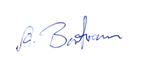 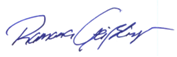 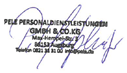 2. Einweisung Mitarbeiter,    Unterweisung Mitarbeiter    Abteilungen:     GL, D, AMB, AzubiAnwendung im fortlaufenden ProzessArbeitsanweisungen/VerfahrensanweisungenVA05, AA01, AA 02, AA 11Originale Formulare Standardanwendung: EM komplett, Start mit EM 00 bis EM 00.4 (vertragsartbedingt) und EM 01 (Einstellungscheckliste) AE 02, AE 2.1, AE 03, AE 04, AE 06 - 09, AE 11, AE12, AE 02.2, AE 2.3 (Brandschutzunterweisung, interne Angestellte)QZ 01, QZ 02, QZ 04 - QZ 11 (QZ 03 ausschl. für Disponenten)                3. Betreuung des    Arbeitseinsatzes    Abteilungen:     GL, D, AMB, AzubiOriginale Formulare Standardanwendung: VA 05, AA 05, AA 07, AA 09, AA 10Originale Formulare, bei Einsatzwechsel erneute Anwendung: EM 06, EM 06.2 EM 07, EM 11 (bei Erfordernis) AE 03, AE 04 (Ermittlung zusätzlichen Unterweisungsbedarf)AE 06 - AE 07.6 (Ermittlung neuen Vorsorgebedarf) AE 08, AE 09 (bei Erfordernis)BÜ 09 - BÜ 19 (bei Erfordernis)Originale Formulare Standardanwendung: AE 05, AE 05.1, AE 05.2; QZ 10 - QZ 10.2, QZ 11 (bei Erfordernis)4. Auswertung des     Arbeitseinsatzes     Abteilungen:    GL, AMBOriginale Formulare Standardanwendung: BÜ 02, BÜ 03 (Mitarbeiter- und Kundenbewertung)BÜ 07, BÜ 7.1 (Statusprüfung Vorsorge- und Schulungsplan)BÜ 08 (Statusprüfung)Hinweis: Durch den Einsatz erzeugte Abweichungsberichte HB II Nr. 6 sind in Kopie in der Kundenakte und Mitarbeiterakte zu hinterlegen.6. Begleitung des Systems      Abteilung:     V, AzubiTurnusanwendung mit Audit Bezug Verfahrensanweisungen + Arbeitsanweisungen:VA 02, VA 03, VA 04, AA 03 - AA 06, AA 08, AA 08.1Originale Formulare Standardanwendung: EM 02, EM 07, EM 6.1 - EM 14, EM16Hinweis: Durch den Einsatz erzeugte Abweichungsberichte HB II Nr. 6 sind im Original an den AMB weiterzuleiten (GF/GL Besprechung).7. Begleitung des Systems      Auswertung des Systems     Abteilungen:     GL, AMBTurnusanwendung mit Audit Bezug Verfahrensanweisungen:VA 01HB II Dokument Systemauswertung:Nr. 0.1 - Nr. 17.1 (Pflege, Anwendung, Auswertung) + Endaus-wertung BÜ Überwachungsmasken und Abweichungen HB II Nr. 6. Originale Formulare Standardanwendung: AE 02.2, AE 2.3, AE 04.1 (Brandschutzunterweisung intern)BÜ 00 - BÜ 08QZ 09 (Befragung psychische Belastungen intern)8. System Endbewertung     GF, GLKritische Systemrezension und Abschlussbewertung anhand der       BÜ 01.1 Audit Review Maske in Zusammenarbeit mit der GLHB I 4.3 Seite 20ErstellungPrüfung - Version 2Genehmigung Datum01.04.201915.08.201915.08.2019FunktionSifa AMBGFUnterschrift